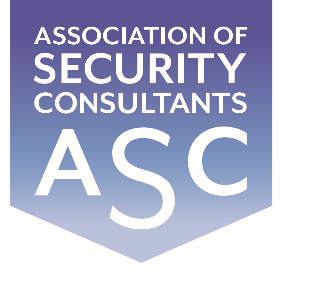 Certificate of MembershipThis is to certify thatJoseph Bignallhas been enrolled as an associate of the Association of Security Consultantsand is pledged to maintain its code of professional competence and integrity.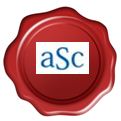 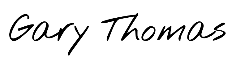 Date of Enrolment:		                     Membership No:		            Gary Thomas	  		           7th November 2023			   	     AM4281			 	  Chairman